АКТ № 000 от 20 апреля 2024 г.
приемки-сдачи оказанных услуг        Мы, нижеподписавшиеся, Гукасян Г. А. представитель ИСПОЛНИТЕЛЯ, с одной стороны и                 представитель ЗАКАЗЧИКА с другой стороны, составили настоящий акт в том, что ИСПОЛНИТЕЛЬ оказал и сдал, а ЗАКАЗЧИК принял следующие услуги:
Сумма прописью: девятьсот девяносто девять рублей 00 копеек. НДС не облагается.Услуги оказаны в полном объеме, в установленные сроки и с надлежащим качеством. Стороны претензий друг к другу не имеют.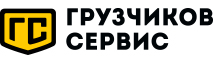 Телефон: +7 (3843) 34-80-03Email: novkuz@gruzchikov-service.ruСайт: nvk.gruzchikov-service.ruНаименованиеЕд. изм.Кол-воЦенаСумма12345Тестовый заказ 2024-04-20Тест1999,00999,00        Итого:        Итого:        Итого:        Итого:999,00Исполнитель: ООО "ГРУЗЧИКОВ СЕРВИС КЕМЕРОВО"
Адрес: 650056 обл. Кемеровская область - Кузбасс, г. Кемерово, ул Ворошилова, дом 1, кв 80
Расчетный счет: 40702810810000631623
Кор. счет: 30101810145250000974
Банк: АО "ТИНЬКОФФ БАНК"
ИНН: 4205354030
КПП: 420501001
БИК: 044525974Заказчик: Название заказчика
Адрес: 
Расчетный счет: 
Кор. счет: Банк: ИНН: 
КПП: БИК: 